Консультация для родителей«Лунный песок»Наверняка многие из вас знают о таком продукте для детского творчества, как лунный песок. Он сочетает в себе характеристики песка и массы для лепки. Предлагаю сделать такой песок своими руками, это не займет много времени! Итак, нам нужны: - 2 стакана чистого мелкого песка. Его можно привезти с моря или купить в детском магазине, а еще лучше в зоомагазине (для аквариумов, и террариумов, для шиншилл). Если вы привезли песок с моря или дачи, то тогда его нужно сначала промыть, а затем прокалить в духовке на 200 градусов 20 минут; - 1 стакан крахмала (лучше кукурузного, но можно и картофельного); - 1/2 стакана воды (не горячей); - 1 чайная ложка жидкости для мытья посуды; - эфирное масло для запаха (по желанию). Все ингредиенты смешиваем в контейнере до однородной массы. Вот и все! Лунный песок готов! Он получается не мокрый, но как будто немного влажный, отлично держит форму, не маркий. Во время лепки песок сначала пачкает руки, но если руки отряхнуть друг о друга, то песок ссыплется с них, как и не было его. На руках остается лишь ощущения талька (это все благодаря крахмалу). 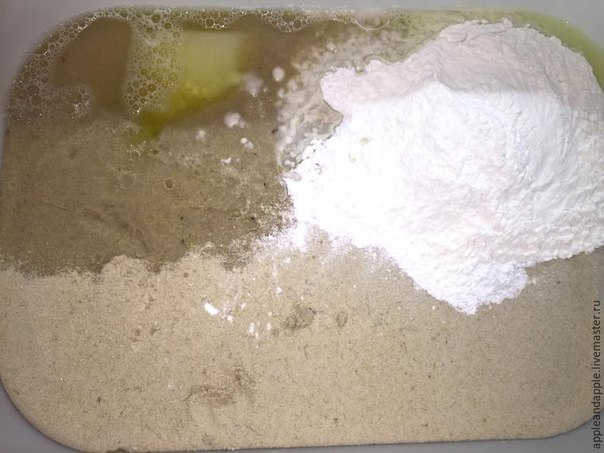 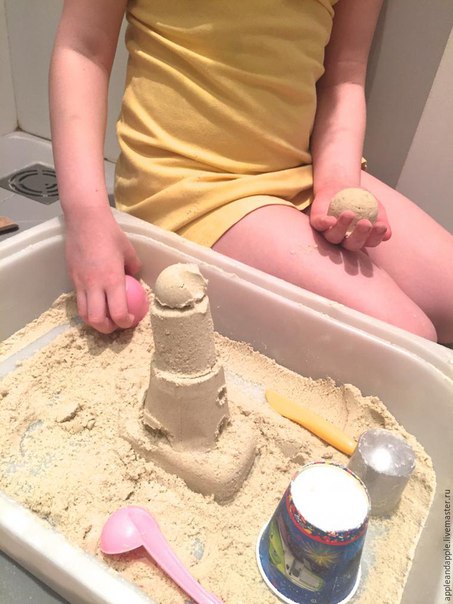 